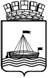 АДМИНИСТРАЦИЯ ГОРОДА ТЮМЕНИДЕПАРТАМЕНТ ПО СПОРТУ И МОЛОДЕЖНОЙ ПОЛИТИКЕ ПРИКАЗ На основании ходатайств и требований ЕВСК, в целях пропаганды физической культуры среди населения, в соответствии с ведомственной целевой программой «Развитие физической культуры и спорта в городе Тюмени на 2012-2014», утвержденной распоряжением Администрации города Тюмени от  17.10.2011г. № 468-рк.,  ПРИКАЗЫВАЮ:Присвоить 2 спортивный разряд по дзюдо:Баскакову Константину (МАОУ ДОД ДЮСШ «Тура»);Ганиеву Артёму (МАОУ ДОД ДЮСШ «Тура»);Курмандаеву Марату (МАОУ ДОД ДЮСШ «Тура»);Фокину Ивану (МАОУ ДОД ДЮСШ «Тура»).Присвоить 3 спортивный разряд по дзюдо:Гаджиеву Магомеду (МАОУ ДОД ДЮСШ «Тура»);Гудемову Владиславу (МАОУ ДОД ДЮСШ «Тура»);Журавлеву Евгению (МАОУ ДОД ДЮСШ «Тура»);Иванову Андрею (МАОУ ДОД ДЮСШ «Тура»);Калинину Глебу (МАОУ ДОД ДЮСШ «Тура»);Карпову Семену (МАОУ ДОД ДЮСШ «Тура»);Колчакову Максиму (МАОУ ДОД ДЮСШ «Тура»);Кудрявцеву Никите (МАОУ ДОД ДЮСШ «Тура»);Лаптеву Максиму (МАОУ ДОД ДЮСШ «Тура»);Логуновой Ксении (МАОУ ДОД ДЮСШ «Тура»);Муравьёву Максиму (МАОУ ДОД ДЮСШ «Тура»);Перепечину Илье (МАОУ ДОД ДЮСШ «Тура»).Присвоить 3 спортивный разряд по гребному слалому:3.1    Коник Маргарите (МАОУ ДОД СДЮСШОР № 4);3.2    Некрасову Тимофею (МАОУ ДОД СДЮСШОР № 4).Присвоить 1 юношеский разряд по дзюдо:Алдерханову Джамалдину (МАОУ ДОД ДЮСШ «Тура»);Воронкову Алескандру (МАОУ ДОД ДЮСШ «Тура»);Герман Федору (МАОУ ДОД ДЮСШ «Тура»);Градусову Артёму (МАОУ ДОД ДЮСШ «Тура»);Гусейнову Джавату (МАОУ ДОД ДЮСШ «Тура»);Доля Ивану (МАОУ ДОД ДЮСШ «Тура»);Каргаполову Степану (МАОУ ДОД ДЮСШ «Тура»);Комиссарову Данилу (МАОУ ДОД ДЮСШ «Тура»);Огонян Григорию (МАОУ ДОД ДЮСШ «Тура»);Сугулеву Кириллу (МАОУ ДОД ДЮСШ «Тура»);Твинадзе Владиславу (МАОУ ДОД ДЮСШ «Тура»);Чурину Александру (МАОУ ДОД ДЮСШ «Тура»).Присвоить 2 юношеский разряд по дзюдо:Алексееву Максиму (МАОУ ДОД ДЮСШ «Тура»);Возякову Вахиду (МАОУ ДОД ДЮСШ «Тура»);Губанову Илье (МАОУ ДОД ДЮСШ «Тура»);Дмитриеву Илье (МАОУ ДОД ДЮСШ «Тура»);Зяблову Константину (МАОУ ДОД ДЮСШ «Тура»);Исмаилову Новрузу (МАОУ ДОД ДЮСШ «Тура»);Колмакову Вячеславу (МАОУ ДОД ДЮСШ «Тура»);Кургаеву Дмитрию (МАОУ ДОД ДЮСШ «Тура»);Никифорову Никите (МАОУ ДОД ДЮСШ «Тура»);Сидачеву Даниилу (МАОУ ДОД ДЮСШ «Тура»);Соловьеву Иванову (МАОУ ДОД ДЮСШ «Тура»);Степашину Дмитрию (МАОУ ДОД ДЮСШ «Тура»);Урузбакиеву Зауру (МАОУ ДОД ДЮСШ «Тура»).Присвоить 2 юношеский разряд по самбо:Ганиеву Артёму (МАОУ ДОД ДЮСШ «Тура»);Баскакову Константину (МАОУ ДОД ДЮСШ «Тура»).Присвоить 3 юношеский разряд по дзюдо:Абдулову Руслану (МАОУ ДОД ДЮСШ «Тура»);Алямкину Сергею (МАОУ ДОД ДЮСШ «Тура»);Беляеву Кириллу (МАОУ ДОД ДЮСШ «Тура»);Бисмарк Ярославу (МАОУ ДОД ДЮСШ «Тура»);Богута Марку (МАОУ ДОД ДЮСШ «Тура»);Вагизову Руслану (МАОУ ДОД ДЮСШ «Тура»);Гизатуллину Денис (МАОУ ДОД ДЮСШ «Тура»);Захарову Егору (МАОУ ДОД ДЮСШ «Тура»);Колмакову Константину (МАОУ ДОД ДЮСШ «Тура»);Крутик Артёму (МАОУ ДОД ДЮСШ «Тура»);Лобанову Денису (МАОУ ДОД ДЮСШ «Тура»);Михееву Денису (МАОУ ДОД ДЮСШ «Тура»);Орлову Андрею (МАОУ ДОД ДЮСШ «Тура»);Пинигину Дмитрию (МАОУ ДОД ДЮСШ «Тура»);Полуэктову Егору (МАОУ ДОД ДЮСШ «Тура»);Попову Вячеславу (МАОУ ДОД ДЮСШ «Тура»);Рачевой Алине (МАОУ ДОД ДЮСШ «Тура»);Рачевой Ангелине (МАОУ ДОД ДЮСШ «Тура»);Романенко Артёму (МАОУ ДОД ДЮСШ «Тура»);Сухинину Александру (МАОУ ДОД ДЮСШ «Тура»);Шакирову Адаму (МАОУ ДОД ДЮСШ «Тура»);Ширшову Ивану (МАОУ ДОД ДЮСШ «Тура»);Юрлову Семену (МАОУ ДОД ДЮСШ «Тура»).Присвоить 3 юношеский разряд по самбо:Гудемову Владиславу (МАОУ ДОД ДЮСШ «Тура»);Журавлеву Евгению (МАОУ ДОД ДЮСШ «Тура»);Иванову Андрею (МАОУ ДОД ДЮСШ «Тура»);Карпову Семёну (МАОУ ДОД ДЮСШ «Тура»);Колчакову Максиму (МАОУ ДОД ДЮСШ «Тура»);Курмандаеву Марату (МАОУ ДОД ДЮСШ «Тура»);Фокину Ивану (МАОУ ДОД ДЮСШ «Тура»);Петелину Николаю (МАОУ ДОД ДЮСШ «Тура»); Решетникову Трофиму (МАОУ ДОД ДЮСШ «Тура»);Фокину Ивану (МАОУ ДОД ДЮСШ «Тура»).Присвоить 3 юношеский разряд по спортивной аэробике:Юлдошевой Нигоре (МАОУ ДОД ДЮСШ «Тура»);Мирзазаде Айсу (МАОУ ДОД ДЮСШ «Тура»);Бердюгину Никите (МАОУ ДОД ДЮСШ «Тура»);Лапоревой Елизавете (МАОУ ДОД ДЮСШ «Тура»);Завёрткину Егору (МАОУ ДОД ДЮСШ «Тура»);Гришановой Анне (МАОУ ДОД ДЮСШ «Тура»);Пермяковой Маргарите (МАОУ ДОД ДЮСШ «Тура»);Лебедеву Никите (МАОУ ДОД ДЮСШ «Тура»);Даутовой Юлии (МАОУ ДОД ДЮСШ «Тура»);Шиловой Кристине (МАОУ ДОД ДЮСШ «Тура»);Тимофеевой Наталье (МАОУ ДОД ДЮСШ «Тура»);Шевелёвой Наталье (МАОУ ДОД ДЮСШ «Тура»);Бухаровой Анастасии (МАОУ ДОД ДЮСШ «Тура»);Горбуновой Алёне (МАОУ ДОД ДЮСШ «Тура»);Урвачёвой Полине (МАОУ ДОД ДЮСШ «Тура»);Литвиновой Арине (МАОУ ДОД ДЮСШ «Тура»);Горожанкиной Карине (МАОУ ДОД ДЮСШ «Тура»);Чебуниной Владе (МАОУ ДОД ДЮСШ «Тура»);Гальчинской Юлии (МАОУ ДОД ДЮСШ «Тура»);Дельпер Варваре (МАОУ ДОД ДЮСШ «Тура»);Рыловой Лере (МАОУ ДОД ДЮСШ «Тура»);Парадюк Виктории (МАОУ ДОД ДЮСШ «Тура»);Магомедкиримова Рабиет (МАОУ ДОД ДЮСШ «Тура»);Карнауховой Екатерине (МАОУ ДОД ДЮСШ «Тура»);Дороничевой Виктории (МАОУ ДОД ДЮСШ «Тура»);Корнеевой Лизе (МАОУ ДОД ДЮСШ «Тура»);Коноваловой Диане (МАОУ ДОД ДЮСШ «Тура»);Кузнецовой Кристине (МАОУ ДОД ДЮСШ «Тура»);Исхаковой Диане (МАОУ ДОД ДЮСШ «Тура»);Сибиряковой Полине (МАОУ ДОД ДЮСШ «Тура»);Батуевой Екатерине (МАОУ ДОД ДЮСШ «Тура»);Коровиной Анне (МАОУ ДОД ДЮСШ «Тура»);Шугановой Анастасии (МАОУ ДОД ДЮСШ «Тура»);Айбай Дуллине Диане (МАОУ ДОД ДЮСШ «Тура»);Рязанцевой Елизавете (МАОУ ДОД ДЮСШ «Тура»);Некрасовой Кристине (МАОУ ДОД ДЮСШ «Тура»);Усмановой Альбине (МАОУ ДОД ДЮСШ «Тура»);Ахмеровой Александре (МАОУ ДОД ДЮСШ «Тура»);Галай Анне (МАОУ ДОД ДЮСШ «Тура»);Романовой Елизавете (МАОУ ДОД ДЮСШ «Тура»);Колмыкову Ивану (МАОУ ДОД ДЮСШ «Тура»);Кропотовой Милане (МАОУ ДОД ДЮСШ «Тура»);Веденеевой Валерии (МАОУ ДОД ДЮСШ «Тура»);Иконниковой Виолетте (МАОУ ДОД ДЮСШ «Тура»);Чебоксарову Владимиру (МАОУ ДОД ДЮСШ «Тура»);Куликову Владимиру (МАОУ ДОД ДЮСШ «Тура»).Директор департамента						         Е.В. Хромин11.06.2013№179О присвоении спортивного разряда